Zero emission, 24/7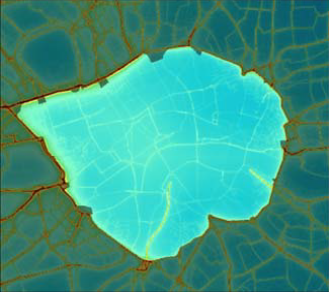 